          BİÇİM ÖN DEĞERLENDİRME FORMU                    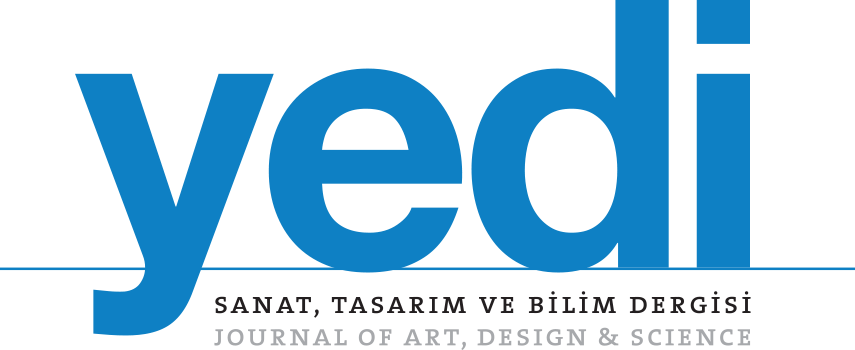 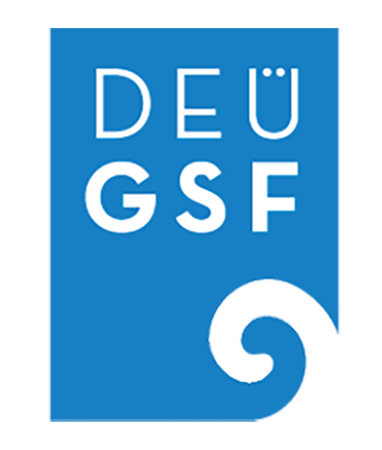 * Lütfen tüm makalenizi örnek makale şablonunda ve kılavuzda göstrilen biçimde tekrar gözden geçiriniz.Ön Değerlendirme Yapanın:Adı Soyadı	:Tarih		: Makale IDMakale BaşlığıAşağıdaki soruları lütfen ilgili kutucuğu - Çok iyi (+++), İyi (++), Kabul edilebilir (+)- (X) ile işaretleyerek,  Olumsuz (-) seçeneği için de ilgili kutuya açıklama yazarak yanıtlayınız: .Aşağıdaki soruları lütfen ilgili kutucuğu - Çok iyi (+++), İyi (++), Kabul edilebilir (+)- (X) ile işaretleyerek,  Olumsuz (-) seçeneği için de ilgili kutuya açıklama yazarak yanıtlayınız: .Aşağıdaki soruları lütfen ilgili kutucuğu - Çok iyi (+++), İyi (++), Kabul edilebilir (+)- (X) ile işaretleyerek,  Olumsuz (-) seçeneği için de ilgili kutuya açıklama yazarak yanıtlayınız: .Aşağıdaki soruları lütfen ilgili kutucuğu - Çok iyi (+++), İyi (++), Kabul edilebilir (+)- (X) ile işaretleyerek,  Olumsuz (-) seçeneği için de ilgili kutuya açıklama yazarak yanıtlayınız: .Aşağıdaki soruları lütfen ilgili kutucuğu - Çok iyi (+++), İyi (++), Kabul edilebilir (+)- (X) ile işaretleyerek,  Olumsuz (-) seçeneği için de ilgili kutuya açıklama yazarak yanıtlayınız: .Makale Hakkındaki Genel Değerlendirme++++++Olumsuz (-)Makalenin dergi şablonuna göre biçimlendirilmesiBaşlık (en fazla 12 sözcük vd.)Yazar ad ve adresleri (ORCID vd.)Özet (150-300 kelime vd.)Anahtar sözcük sayısı (3-9 kelime vd.)Ana metin (3.500-7.000 kelime) (Özet ve kaynakça hariç)Tablo ve şekiller (Numarası ve başlığı bulunmalı, metin içinde atıf yapılmalı, görseller için sadece Şekil ifadesi kullanılmalıdır.)Görsellerin ayrıca JPEG olarak iletilmesi Görseller dergi yayın formatına uygun mudur? (kısa kenarı10 cm olacak şekilde 300 PPI olmalı ve makaleye ek olarak JPEGformatıyla gönderilmeli, kullanıldığı sayfa sayısı 10’u geçmemeli, makalede toplam en çok 12 görsel kullanılmalıdır vd.)Dipnot (Dipnot kaynak göstermek için kullanılmamalı vd.)Alıntılar (40 kelimeyi geçerse blok alıntı, değilse çift tırnak içine)Atıflar ve Kaynakçanın APA 7. Baskısına uygunluğu Internet bağlantılarının doğruluğu Telif Hakkı Devir Formu İntihal raporu (en fazla %15 benzerlik)Toplam alıntı kelime sayısının ana metin kelime sayısına oranı (en fazla %15 benzerlik)